          C.P.D Dyffryn A Talybont FC 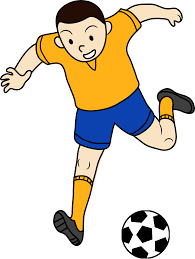 Llywydd / President: Iwan Roberts Cadeirydd / Chairman: Cyngh / Liam Charlton Is Gadeirydd / Vice - Chairman: Emlyn JenningsC.P.D Dyffryn & Talybont FC Minutes 240519Contents1	Chairs Welcome	32	Apologies	33	Previous AGM Minutes	34	Chairman’s Report	35	Secretary’s Report	36	Treasurer’s Report	37	U6, U8 & U10 team reports	38	Review of the club’s constitution	49	2019 Election of Committee Officer’s	410	Parent’s / Guardians Opinion’s	411	Football Field Condition	412	Kits, Equipment & Merchandise for the 19/20 Season	413	Fundraising Ideas	414	AOB	515	Date of next meeting	516	Action Point Register	5Chairs WelcomeThe chair welcomed all to the meeting.ApologiesJoshua Bowater & Gary Spice.Previous AGM MinutesThe minutes from the 2018 AGM were confirmed as accurate.Chairman’s ReportSteffan Chambers gave a brief overview of the last 12 months and thanked everyone for their hard work. Steffan Chambers also advised he would be stepping down as Chairman of Dyffryn Ardudwy & Talybont FC.Secretary’s ReportMike Tregenza advised that the grant application was still an issue, Liam Charlton advised that someone from the Porthmadog team would support the club with the application going forward.Treasurer’s ReportSteffan Chambers provided a copy of the report. In summary the club finances are in a good position. Sian Edwards read out two letters where support had been requested from Salop Leisure & Trafnidiaeth Cymru. Salop had provided a cheque for £250 which has not yet been banked, Steffan Chambers is following this up with Josh Bowater. No response has been received from Trafnidiaeth Cymru. Both letters were handed to the secretary to put on file.U6, U8 & U10 team reportsU10 - 10-11 children signed up, played all matches. Team performance has improved massively from the start of the season. Trying to build an U12 team, there is discussion around combining Dyffryn & Llanbedr for U12’s. Possible tie-up with Porthmadog as they need to have junior football team.U 8 – Really good performance but struggling for players also the children are the bottom end of the age group. It was noted other teams do not stick to the correct age groups for U8.U 6’s Report – Performance very high, also lots of new children joining the club.Review of the club’s constitution	       Review of the club’s constitution – no changes2019 Election of Committee Officer’sPresident - Iwan RobertsChairman – Liam CharltonVice Chairman – Emlyn JenningsTreasurer – Mike TregenzaSecretary – Mike TregenzaCommunity Council Representative – Steffan ChambersSchool Liaison Officer & Volunteer Coordinator – Sian EdwardsSafeguarding & Wellbeing Officer - Annest WilliamsOther Committee MembersCoaches for the 19/20 season Emlyn Jennings / Nath – U6, Gaz/Matt Emlyn Jennings – U8, Liam Charlton – U10Parent’s / Guardians Opinion’sThere was a discussion to create a leaflet to advertised for the different age groups, members could take the leaflet to the different schools between Barmouth & Talsarnau.There was a discussion around whom Dyffryn Ardudwy & Talybont FC could/should be affiliated to, either Porthmadog or Bala. This is something for the club to decide at a future point in time.The club needs to buy a new container, the old unit needs replacement, also the old one needs to be removed and scrapped. The new container needs to be slightly bigger to account for goal posts, the old one is end of life. Christian Bowater has raised £1500 to the purchase, however, at least the same amount again will be required. Further fundraising will be required.Football Field ConditionGary Martain is cutting the grass. Signs for dog fouling to be put up now Gwynedd Council have provided them.Kits, Equipment & Merchandise for the 19/20 SeasonTrack suits (just tops) to be purchased by the parents.Fundraising IdeasJars to be put in London House, Foxes, Village Hall café for donations. Quiz night, sponsored walk up Snowdon.Nath will take a discussion with some of the caravan sites for to help with the cost towards the new container for the club.AOBFAW have brought at something called COMET for registering all the timesheets, Liam Charlton & Emlyn Jennings are going on the course.Date of next meetingTo be confirmed.Action Point RegisterEnd of DocumentAttendeesLiam Charlton – ChairEmlyn Jennings – Vice ChairSteffan William ChambersSian EdwardsMichael Tregenza – Secretary / TreasurerAnnest WilliamsNathan StokesJaqueline HoobanGwenfair WilliamsGareth InglisParticulars of the meeting24th May 2019ApologiesJoshua BowaterGary SpiceNoActionOwnerProgressStatus150418-1Steffan Chambers to contact Hefin Edwards to thank him for rolling the football field.Steffan ChambersSteffan Chambers has sent a letter to send our thanks from the football club.Closed150418-2Mike Tregenza to check with North Wales Police Authority for the availability of community grants.Mike TregenzaLiam Charlton reported that a cheque had been received and Dai Hughes had pictures for the local newspaper.Complete150418-3Steffan Chambers to ask possible candidates for the position of safeguarding officer.Steffan ChambersLiam Charlton is safeguarding Officer.Complete150418-4Steffan Chambers to ask possible candidates for the position of welfare officer.Steffan ChambersLiam Charlton is Welfare Officer.Complete250618-1Steffan Chambers to contact RJ Jones to get details of what land is for sale/rent next to the football field.Steffan ChambersThe Community Council now own the lease at a cost of £52 per year.Complete250618-2Steffan Chambers to request details from CCG of the tittle deeds and whom has been paying the lease on the football field.Steffan ChambersThe Community Council now own the lease at a cost of £52 per year.Complete250618-3Josh Bowater to check back with the people involved in the Llanbedr, Dyffryn Ardudwy & Talybont football club before it closed for documentation.Josh BowaterNothing is available.Closed250618-3Steffan Chambers to contact Alan Faulks concerning the regulations around siting the goal posts.Steffan ChambersAction point completed.Complete160918-1 Steffan Chambers investigating ownership for replacement of the football postsSteffan ChambersThe goal posts have been replaced by the club.Complete160918-2Community Chest grant application.Mike TregenzaApplication Number CC_4007908 is complete.Complete160918-3Steffan Chambers to approach Coleg Meirion-Dwyfor for volunteer Coaches.Steffan ChambersRachel Bull & Gareth Inglis – Football leaders courseComplete160918-4Coach team kit. Liam Charlton & Josh Bowater to agree kit and purchaseLiam Charlton / Josh BowaterCompleteComplete160918-5Liam Charlton & Emlyn Jennings to send details to Josh Bowater concerning purchase of additional footballs, FAW barrier & pop-up goals for the Village Hall.Liam Charlton, Emlyn Jennings / Josh BowaterCompleteComplete240519-1Liam Chartlton to create a leaflet to advertise the club to schools etcLiam CharltonNew240519 – 2 Nath to talk to caravan sites about support for the new containerNathan StokesNew240519 – 3Liam Charlton to send Mike Tregenza the FC bank details.Liam CharltonNew240519 – 4Mike Tregenza to obtain the bank mandate from Nat West to be added as Treasurer / Signatory.Mike TregenzaNew240519 – 5 Completion of FAW grant application with support from Porthmadog FC.Liam Charlton / Mike TregenzaNew